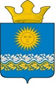       О внесении изменений в Положение о муниципальном контролена автомобильном транспорте и в дорожном хозяйствена территории Сладковского сельского поселения    В соответствии с пунктом 10 статьи 23 Федерального закона от 31.07.2020 № 248-ФЗ "О государственном контроле (надзоре) и муниципальном контроле в Российской Федерации", Федеральным законом от 06.10.2003 № 131-ФЗ "Об общих принципах организации местного самоуправления в Российской Федерации", руководствуясь Уставом Сладковского сельского поселения Свердловской области, Дума Сладковского сельского поселения Свердловской области    РЕШИЛА:     1. В Положение о муниципальном контроле на автомобильном транспорте и в дорожном хозяйстве на территории Сладковского сельского поселения, утвержденное решением Думы Сладковского сельского поселения от 27.08.2021 № 302-НПА (с изменениями в Решениях Думы от24.12.2021 № 331-НПА, от 25.02.2022 № 336-НПА) (далее – Положение), внести следующие изменения:     1.1. Приложение № 1 «Перечень индикаторов риска нарушения обязательных требований в сфере муниципального контроля на автомобильном транспорте и в дорожном хозяйстве на территории Сладковского сельского поселения» Положения изложить в новой редакции согласно Приложению № 1 к настоящему Решению.    2. Опубликовать настоящее Решение в печатном средстве массовой информации Думы и Администрации Сладковского сельского поселения «Информационный вестник», и разместить на официальном сайте Сладковского сельского поселения в информационно-телекоммуникационной сети «Интернет».    3. Контроль исполнения настоящего решения возложить на комиссию по местному самоуправлению и безопасности (председатель Лавров В.Н.)Председатель Думы                                                    Глава СладковскогоСладковского сельского поселения                           сельского поселения________________В.А.Потапова                              _________    Л.П.ФефеловаПриложение № 1 к Положению о муниципальном контроле в сфере                                                               благоустройства на территории                                                                                                                Сладковского  сельского поселения Утверждено                                                              Решением Думы Сладковского сельского                                                                                            поселения от 28.03.2024 г. № 120-НПА Переченьиндикаторов риска нарушения обязательных требований в сфере муниципального контроля на автомобильном транспорте и в дорожном хозяйстве на территории Сладковского сельского поселения1. Выявление по результатам выездных обследований, анализа информации, поступившей от территориальных органов федеральных органов исполнительной власти, органов государственной власти Свердловской области, из обращений граждан и организаций, средств массовой информации, в течение календарного года на одном участке автомобильной дороги местного значения в границах населенных пунктов Сладковского сельского поселения (далее - муниципальные автодороги) более трех фактов отклонения предельных параметров и характеристик эксплуатационного состояния автомобильной дороги (транспортно-эксплуатационных показателей) от значений, установленных законодательством Российской Федерации в области автомобильного транспорта, городского наземного электрического транспорта и дорожного хозяйства.2. Выявление по результатам выездных обследований, анализа информации, поступившей от территориальных органов федеральных органов исполнительной власти, органов государственной власти Свердловской области, из обращений граждан и организаций, средств массовой информации, в течение календарного года на одном участке муниципальной автодороги более трех фактов несоответствия ее обустройства требованиям, установленным законодательством Российской Федерации в области дорожного хозяйства и нормативно-техническими документами.3. Выявление по результатам выездных обследований, анализа информации, поступившей от территориальных органов федеральных органов исполнительной власти, органов государственной власти Свердловской области, из обращений граждан и организаций, средств массовой информации, в течение календарного года на одном участке муниципальной автодороги более трех фактов несоответствия состава и вида работ по капитальному ремонту, ремонту и содержанию автомобильной дороги требованиям, установленным законодательством Российской Федерации в области дорожного хозяйства и нормативно-техническими документами.4. Выявление по результатам выездных обследований, анализа информации, поступившей от территориальных органов федеральных органов исполнительной власти, органов государственной власти Свердловской области, из обращений граждан и организаций, средств массовой информации, в течение календарного года на одном участке муниципальной автодороги более трех фактов возникновения дорожно-транспортного происшествия одного вида с сопутствующими неудовлетворительными дорожными условиями, где пострадали или ранены люди.5. Факт истечения 30 календарных дней с даты окончания сроков действия технических требований и условий, подлежащих обязательному исполнению, при строительстве и реконструкции в границах придорожных полос муниципальных автодорог объектов капитального строительства, объектов, предназначенных для осуществления дорожной деятельности, и объектов дорожного сервиса.Дума Сладковского сельского поселенияСлободо-Туринского муниципального районаСвердловской областипятого созываР Е Ш Е Н И Еот 28.03.2024 № 120-НПА                                                                        с. Сладковское